Preparing for . . .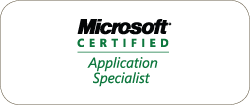 Microsoft Certified Application SpecialistMicrosoft Office PowerPoint 2007Lesson 3 – Working with Text ContentLesson 3 – Working with Text ContentLesson 3 – Working with Text ContentLesson 3 – Working with Text ContentTo Do List:To Do List:To Do List: Notice the Lesson Objectives found on page 95. Notice the Lesson Buttons, to be covered in this lesson, found on page 95.Skill Set – Using Text BoxesSkill Set – Using Text BoxesSkill Set – Using Text BoxesSkill Set – Using Text BoxesDescription, page, additional informationDescription, page, additional informationDescription, page, additional informationDescription, page, additional informationNarrative Text:Pages 96-97Pages 96-97Pages 96-97Learn the SkillLearn the SkillInsert & remove text boxes in a new presentation  –  Pages 98-100Capture a screen shot with the Selection Pane visible after #29.Capture a second screen shot also with the Selection Pane visible before closing the presentation.Paste in a Word document to be used throughout the Lesson saved on the Hshare drive later.Insert & remove text boxes in a new presentation  –  Pages 98-100Capture a screen shot with the Selection Pane visible after #29.Capture a second screen shot also with the Selection Pane visible before closing the presentation.Paste in a Word document to be used throughout the Lesson saved on the Hshare drive later.Narrative Text:Pages 101-103Pages 101-103Pages 101-103Learn the SkillLearn the SkillSize text boxes & apply formatting in an existing presentation  –  Pages 103-107Capture a screen shot of the News Flash slide before closing the file.Size text boxes & apply formatting in an existing presentation  –  Pages 103-107Capture a screen shot of the News Flash slide before closing the file.Practice Practice Pages 108-109Capture a screen shot of the Hiking Warm-up slide before closing the file.Pages 108-109Capture a screen shot of the Hiking Warm-up slide before closing the file.Narrative Text:Pages 109-113Pages 109-113Pages 109-113Learn the SkillLearn the SkillChange alignment, orientation & rotation of text boxes in an existing presentation  –  Pages 113-116Capture a screen shot of the News Flash slide before closing the file.Change alignment, orientation & rotation of text boxes in an existing presentation  –  Pages 113-116Capture a screen shot of the News Flash slide before closing the file.PracticePracticePage 116Capture a screen shot of the Menu slide before closing the file.Page 116Capture a screen shot of the Menu slide before closing the file.Narrative Text:Page 117Page 117Page 117Learn the SkillLearn the SkillSet text box margins in an existing presentation  –  Pages 117-118Capture a screen shot of the Format Shape dialogue box while completing #9Capture a screen shot of the Hiking Warm-up slide before closing the file.Set text box margins in an existing presentation  –  Pages 117-118Capture a screen shot of the Format Shape dialogue box while completing #9Capture a screen shot of the Hiking Warm-up slide before closing the file.Narrative Text:Pages 119-121Pages 119-121Pages 119-121Learn the SkillLearn the SkillSet tabs in text boxes in a new presentation  –  Pages 121-122Capture a screen shot of the Tabs dialogue box after completing #9.Capture a screen shot of showing the horizontal ruler and part of the slide before closing the file.Set tabs in text boxes in a new presentation  –  Pages 121-122Capture a screen shot of the Tabs dialogue box after completing #9.Capture a screen shot of showing the horizontal ruler and part of the slide before closing the file.PracticePracticePages 122-123Capture a screen shot of the Tabs dialogue box after completing #8.Capture a screen shot of the Tabs dialogue box after completing #16.Capture a screen shot of showing the horizontal ruler and part of the slide before closing the file.Pages 122-123Capture a screen shot of the Tabs dialogue box after completing #8.Capture a screen shot of the Tabs dialogue box after completing #16.Capture a screen shot of showing the horizontal ruler and part of the slide before closing the file.Narrative Text:Page 124Page 124Page 124Page 124Learn the SkillLearn the SkillCreate text box columns in an existing presentation  –  Pages 124-125Capture a screen shot with the Format Shape/Columns dialogue box showing.Create text box columns in an existing presentation  –  Pages 124-125Capture a screen shot with the Format Shape/Columns dialogue box showing.Create text box columns in an existing presentation  –  Pages 124-125Capture a screen shot with the Format Shape/Columns dialogue box showing.PracticePracticePages 125Capture a screen shot showing the Project Definition slide before closing the file.Pages 125Capture a screen shot showing the Project Definition slide before closing the file.Pages 125Capture a screen shot showing the Project Definition slide before closing the file.Skill Set – Using WordArtSkill Set – Using WordArtSkill Set – Using WordArtSkill Set – Using WordArtSkill Set – Using WordArtDescription, page, additional informationDescription, page, additional informationDescription, page, additional informationDescription, page, additional informationDescription, page, additional informationNarrative Text:Page 126Page 126Page 126Page 126Learn the SkillLearn the SkillInsert, modify and delete WordArt in a new presentation  –  Pages 126-127Capture a screen shot after #12.Insert, modify and delete WordArt in a new presentation  –  Pages 126-127Capture a screen shot after #12.Insert, modify and delete WordArt in a new presentation  –  Pages 126-127Capture a screen shot after #12.PracticePracticePages 127-128Capture a screen shot showing the Car Models slide before closing the file.Pages 127-128Capture a screen shot showing the Car Models slide before closing the file.Pages 127-128Capture a screen shot showing the Car Models slide before closing the file.Narrative Text:Narrative Text:Page 128Page 128Page 128Learn the SkillLearn the SkillFormat WordArt in an existing presentation  –  Pages 128-129Capture a screen shot showing the Car Models slide before closing the file.Format WordArt in an existing presentation  –  Pages 128-129Capture a screen shot showing the Car Models slide before closing the file.Format WordArt in an existing presentation  –  Pages 128-129Capture a screen shot showing the Car Models slide before closing the file.Narrative Text:Narrative Text:Pages 129-130Pages 129-130Pages 129-130Learn the SkillLearn the SkillApply Quick Styles in an existing presentation  –  Page 130Capture a screen shot showing the Car Models slide before closing the file.Apply Quick Styles in an existing presentation  –  Page 130Capture a screen shot showing the Car Models slide before closing the file.Apply Quick Styles in an existing presentation  –  Page 130Capture a screen shot showing the Car Models slide before closing the file.PracticePracticePage 131Capture a screen shot showing the slide before closing the file.Page 131Capture a screen shot showing the slide before closing the file.Page 131Capture a screen shot showing the slide before closing the file.To Do List:To Do List:To Do List:To Do List:To Do List:    Save all documents on the Hshare drive (if using the Hshare drive, save your work in the folder with your name on it and document file names should indicate the lesson number).  Be sure screen shots and/or files are organized in the order they were completed.    Save all documents on the Hshare drive (if using the Hshare drive, save your work in the folder with your name on it and document file names should indicate the lesson number).  Be sure screen shots and/or files are organized in the order they were completed.    Notice the Lesson Summary found on page 132.    Notice the Lesson Summary found on page 132.    Look over the Review Questions found on page 132 to prepare for a quiz over Lesson 3 – Working with Text Content.    Look over the Review Questions found on page 132 to prepare for a quiz over Lesson 3 – Working with Text Content.    Complete the Apply Your Skills Exercise, for this lesson, beginning on page A15-A16 at the back of the book.  This activity counts as a quiz grade.Save a screen shot of Slide Sorter view when you’re finished.    Complete the Apply Your Skills Exercise, for this lesson, beginning on page A15-A16 at the back of the book.  This activity counts as a quiz grade.Save a screen shot of Slide Sorter view when you’re finished.